台北海碩盃招募志工企劃2018.11.11-11.18 @ 台北小巨蛋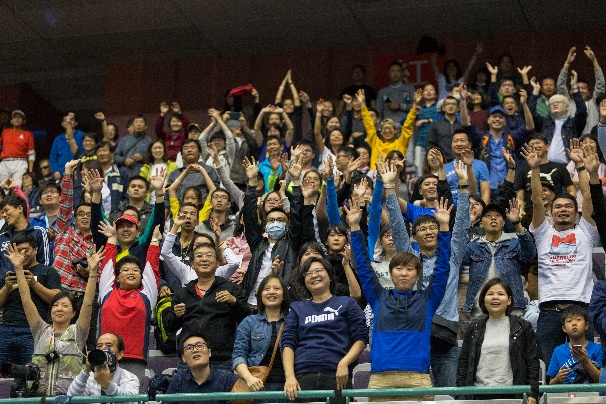 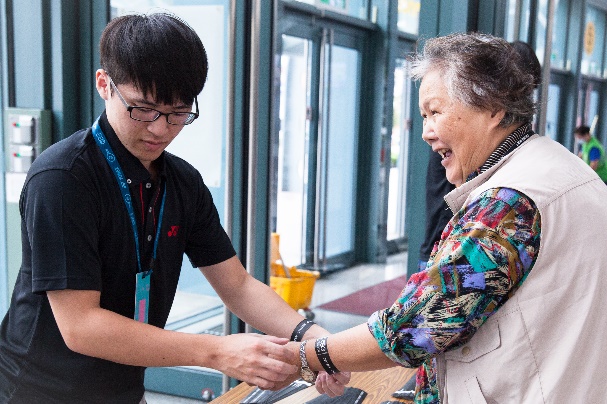 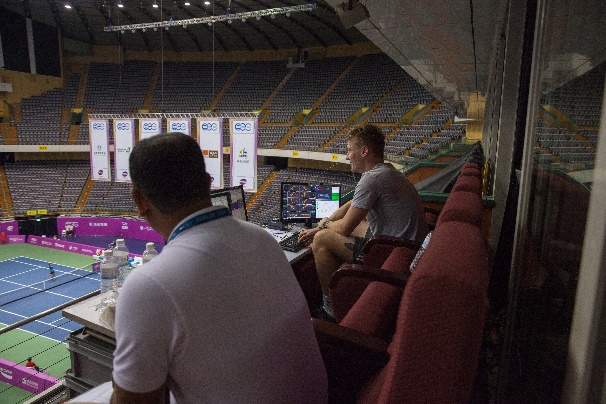 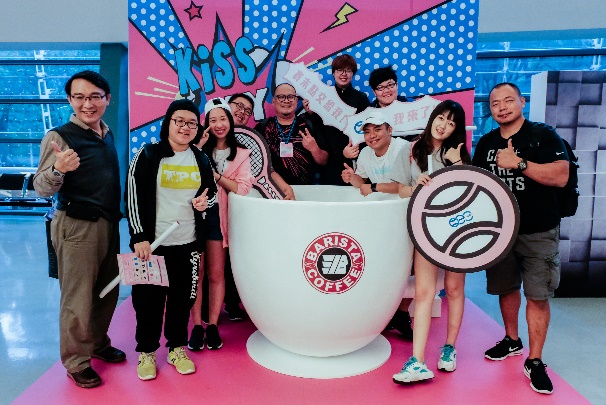 海碩盃系列賽之一的「台北海碩網球公開賽」今年邁入第12個年頭，是台灣網壇年度重要且最具代表性的國際體育賽事，獲得球迷、選手、WTA官方高度讚賞，賽事秉持著「夢想需要不怕失敗的堅持」精神，求新求變，豐富的周邊活動、即時戰報提供賽事資訊，讓海碩盃特色鮮明，深植人心。各國好手都曾特地跨海來台參賽，讓海碩盃參賽陣容精彩可期，觀眾不需要遠赴海外就能欣賞高水準競技。台北海碩盃小歷史2007年首度舉辦「海碩國際職業女子網球公開賽」（2007 OEC CUP TAIWAN LADIES OPEN），總獎金5萬美元，隸屬於ITF分站賽事2008年進軍台北小巨蛋，賽事也升級至10萬美元2011年硬體全面大升級，引進頂尖大賽專屬鷹眼設備，地墊採用法國進口「優視覺地墊」2012年再度更升格成為WTA全球首站挑戰賽，且與e-tennis國際網球轉播網站合作，天天帶給球迷最即時的賽事轉播，將台北海碩盃精彩賽況傳送到全世界2016年台北海碩盃十週年力邀歷屆冠軍回娘家，除了過去各屆冠軍之外，更邀請到「網壇赫本」Daniela Hantuchova來到台北小巨蛋與台灣球迷見面2017年歷年來排名最高的會內接受名單 - 瑞士名將Bencic (排名163)，顯示比賽強度逐年提升，決賽時更是一盤未失順利封后我們需要你歡迎熱愛網球運動的你加入我們，你的參與讓台北海碩盃變得更美好，以下條件者優先錄取。服務地點與時間｜服務地點：台北小巨蛋（台北市南京東路四段2號）服務時間：2018.11.9（五）- 11.18（日）特質需求｜1、熱愛網球、吃苦耐勞，可「全程」參與者2、不限男女，18-22歲3、就讀大專院校體育或休閒管理相關科系志工福利｜1、提供賽事期間餐點、住宿及交通補助2、提供公假3、提供服務時數證明4、除大會制服外，另外提供賽會周邊限量商品乙套報名方式｜請將下頁表格填妥並e-mail至ctta@tennis.org.tw，我們會主動與您聯繫。若目前志工需求已滿，我們將保留您的資料於志工資料庫中，待需求出現時再另行通知，也隨時歡迎您致電洽詢，聯絡電話：(02) 27720298 #204 李小姐。志工報名表 填表日期：   年   月   日填妥後請您將本表 e-mail至ctta@tennis.org.tw，我們會主動與您聯繫。若目前志工需求已滿，我們將保留您的資料於志工資料庫中，待需求出現時再另行通知，也隨時歡迎您致電洽詢，聯絡電話：(02) 27720298 李小姐。 姓　名出生年月日民國  年  月  日性　別□ 男  □ 女□ 男  □ 女婚姻狀況□ 已婚  □ 未婚身份證字號學　歷公司 / 學校名稱職稱 / 系級聯絡電話公司公司住家手機聯絡地址□□□__________市／縣________鄉鎮市區__________路／街_____段_____巷______弄_______號_____樓_____室□□□__________市／縣________鄉鎮市區__________路／街_____段_____巷______弄_______號_____樓_____室□□□__________市／縣________鄉鎮市區__________路／街_____段_____巷______弄_______號_____樓_____室□□□__________市／縣________鄉鎮市區__________路／街_____段_____巷______弄_______號_____樓_____室E-mail：英文程度英文程度聽         說         讀         寫        是否有證照：□是                   □否聽         說         讀         寫        是否有證照：□是                   □否聽         說         讀         寫        是否有證照：□是                   □否志工興趣及專長志工興趣及專長興趣： 專長： 興趣： 專長： 興趣： 專長： 志願服務專長項目(可複選)志願服務專長項目(可複選)□ 綜規組（周邊活動支援、行政管理、機動協助）□ 場地組（專業國際地墊鋪設、場務管理、機動協助）□ 人資組（票務管理、哨點分配、簽名會協助）□ 資訊組（現場螢幕資訊配合、資訊輸出統籌）□ 國際組（選手及貴賓接待、獎典禮儀協助）□ 攤位組（大會服務處、商品銷售、總務管理）□ 綜規組（周邊活動支援、行政管理、機動協助）□ 場地組（專業國際地墊鋪設、場務管理、機動協助）□ 人資組（票務管理、哨點分配、簽名會協助）□ 資訊組（現場螢幕資訊配合、資訊輸出統籌）□ 國際組（選手及貴賓接待、獎典禮儀協助）□ 攤位組（大會服務處、商品銷售、總務管理）□ 綜規組（周邊活動支援、行政管理、機動協助）□ 場地組（專業國際地墊鋪設、場務管理、機動協助）□ 人資組（票務管理、哨點分配、簽名會協助）□ 資訊組（現場螢幕資訊配合、資訊輸出統籌）□ 國際組（選手及貴賓接待、獎典禮儀協助）□ 攤位組（大會服務處、商品銷售、總務管理）※ 是否曾擔任過志工 ：□是，單位：                                    □否※ 是否曾擔任過志工 ：□是，單位：                                    □否※ 是否曾擔任過志工 ：□是，單位：                                    □否※ 是否曾擔任過志工 ：□是，單位：                                    □否※ 是否曾擔任過志工 ：□是，單位：                                    □否※ 是否曾參加志工相關訓練：□是，訓練課程：                           □否※ 是否曾參加志工相關訓練：□是，訓練課程：                           □否※ 是否曾參加志工相關訓練：□是，訓練課程：                           □否※ 是否曾參加志工相關訓練：□是，訓練課程：                           □否※ 是否曾參加志工相關訓練：□是，訓練課程：                           □否※ 需申請公假：□是 □否※ 需申請公假：□是 □否※ 需申請公假：□是 □否※ 需開立服務證明：□是 □否※ 需開立服務證明：□是 □否□ 是，我已確認可以全程參與台北海碩盃（2018.11.9（五）- 11.18（日））□ 是，我已確認可以全程參與台北海碩盃（2018.11.9（五）- 11.18（日））□ 是，我已確認可以全程參與台北海碩盃（2018.11.9（五）- 11.18（日））□ 是，我已確認可以全程參與台北海碩盃（2018.11.9（五）- 11.18（日））□ 是，我已確認可以全程參與台北海碩盃（2018.11.9（五）- 11.18（日））